Western Australia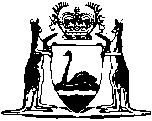 Cemeteries Act 1897		This Act was repealed by the Cemeteries Act 1986 s. 66 (No. 102 of 1986) as at 1 Jul 1987.		There are no Word versions of this Act, only PDFs in the Reprinted Acts database are available.